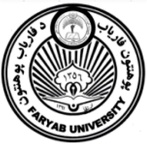 پوهنتون فاریابپوهنحًی زراعتکمیته ارتقای کیفیت و اعتباردهی پوهنحًیفارمت گزارشدهی استاد به آمر دیپارتمنت از تطبیق ارزیابی اصلاحی از کیفیت تدریس پوهنحی: ( 	     	) دیپارتمنت: ( 	                       	) نام و رتبۀ علمی استاد: (			)مضمون مورد ارزیابی: ( 		            	) صنف/صنفهای مورد ارزیابی: ( 		            	)              تعداد محصلان شرکتکننده در ارزیابی: ( 		) تاریخ ارزیابی: ( ......../......./ 1401)چکیدهی یافتههای ارزیابی اصلاحی از کیفیت تدریس................................................................................................................................................................................................................................................................................................................................................................................................................................................................................................................................................................................................................................................................................................................................................................................................................................................................................................................................................................................................................................................................................................................................................................................................................................................................................................................................................................................................................................................................................................................................................................................................................................................................................................................................................................................................................................................................................................................ پلان برای بهبود کیفیت تدریس بر اساس یافتههای ارزیابی (مواردی که رضایت پایین را نشان میدهد).................................................................................................................................................................................................................................................................................................................................................................................................................................................................................................................................................................................................................................................................................................................................................................................................................................................................................................................................................................................................................................................................................................................................................................................................................              تاریخ تحویل گزارش 					                        	   امضای استاد(......../......../1401)							( 		          	)